SHORT PARKLAND NAMING CONTEST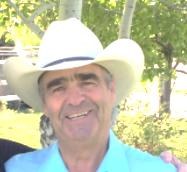 “Spike Sport was the epitome of a true Montana cowboy and his ranch life legacy abounds within Meagher County through shared stories of his adventures among his vast friends and family with whom he loved to visit at any available gate stop” Spike passed away on April 26, 2020 after a 3 year battle with cancer.  On August 14, 2021, Spike will be inducted as a Legacy Member in the Montana Cowboy Hall of Fame.Spike’s family is donating to the City a piece of property adjacent to the North Fork of the Smith River.  The property is west of the City’s baseball diamonds, at Wright Street and 3rd Avenue NW, and is where Spike played as a child.  A park will be developed on this property.  The park will be named in Spike’s honor and used “in perpetuity as a public park/wilderness walk/nature area, with an emphasis on the use, education and enjoyment of children of all ages”.  The City is excited about this acquisition, and recognizes the importance of developing this park as the Short family intends, with a sensitivity to preserving the Smith River while limiting property tax-funded development and maintenance costs. Here’s the fun part.  The Shorts asked the City to seek input from the community regarding the name of the park.  This community input is being combined with a fundraising activity. Who can participate?    Anyone.  Spike Short had a huge network of friends, and it just wouldn’t be right to limit this to City residents.  What are the Contest Rules? The name of the park must include the word “Spike”.  What are the Contest timelines? August 1- August 13, 2021– The community suggests names for the Park.  Suggestions should be sent to cityclerk@itstriangle.com, dropped off at City Hall, or mailed to:City ClerkP.O. Box 442White Sulphur Springs, MT  59645August 18, 2021 – A list of finalists, selected by the Short Family, will be announced. August 18 to September 13, 2021 –   Voting/Fundraising - 'Voting machines' will be placed around the City and people will 'vote' for their favorite name by placing donations in the appropriate ‘machine.’  September 14, 2021 - Selection of the Park name. On September 14, 2021, the votes will be tallied: one vote will be awarded for each dollar raised.  (Votes less than a dollar will be prorated.)  The Name chosen for the Park will be the one receiving received the highest number of votes.  In the case of a tie, a member of the Spike Short family will pick the winner.  The winning name will be announced at the September 21, 2021 City Council meeting, on the City’s website, and on the City’s Facebook page.  How will the funds raised be used?All funds raised will be placed in an account set aside to pay costs associated with the development and maintenance of the park, most likely beginning with the installation of a sign at the park. What’s in it for the person who suggests the winning name?The winner will have the satisfaction of being the person who chose the winning name! Direct any questions to:  Shelly Stidham or Shannon Graham at (406) 547-3911 or Carol Berg at (406) 547-4783. Thank you for playing, and we look forward to receiving your suggested names by August 13, 2021 at 5:00 p.m.! SHORT PARKLAND DONATION CONTEST ENTRY FORMI recommend this park be named (must include the word “Spike”):______________________________________________________________________________Comment: ______________________________________________________________________________________________________________			__________________Print Name									Date__________________________________________			__________________Address									Phone numberThank you for playing! SHORT PARKLAND DONATION CONTEST ENTRY FORMI recommend this park be named (must include the word “Spike”):______________________________________________________________________________Comment: ______________________________________________________________________________________________________________			__________________Print Name									Date__________________________________________			__________________Address									Phone numberThank you for playing!SHORT PARKLAND DONATION CONTEST ENTRY FORMI recommend this park be named (must include the word “Spike”):______________________________________________________________________________Comment: ______________________________________________________________________________________________________________			__________________Print Name									Date__________________________________________			__________________Address									Phone numberThank you for playing!